南阳市城区标定区域及标准宗地布设图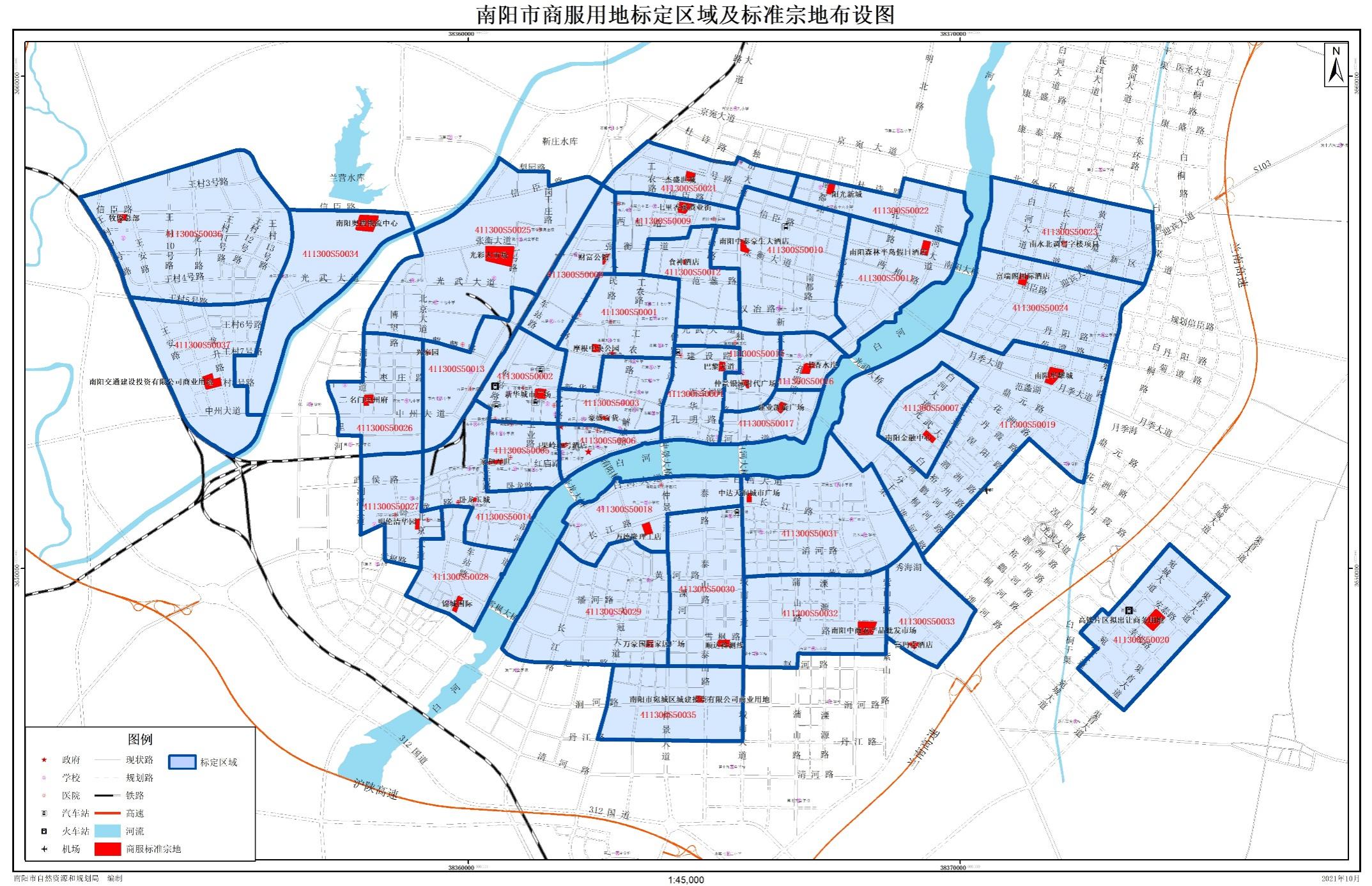 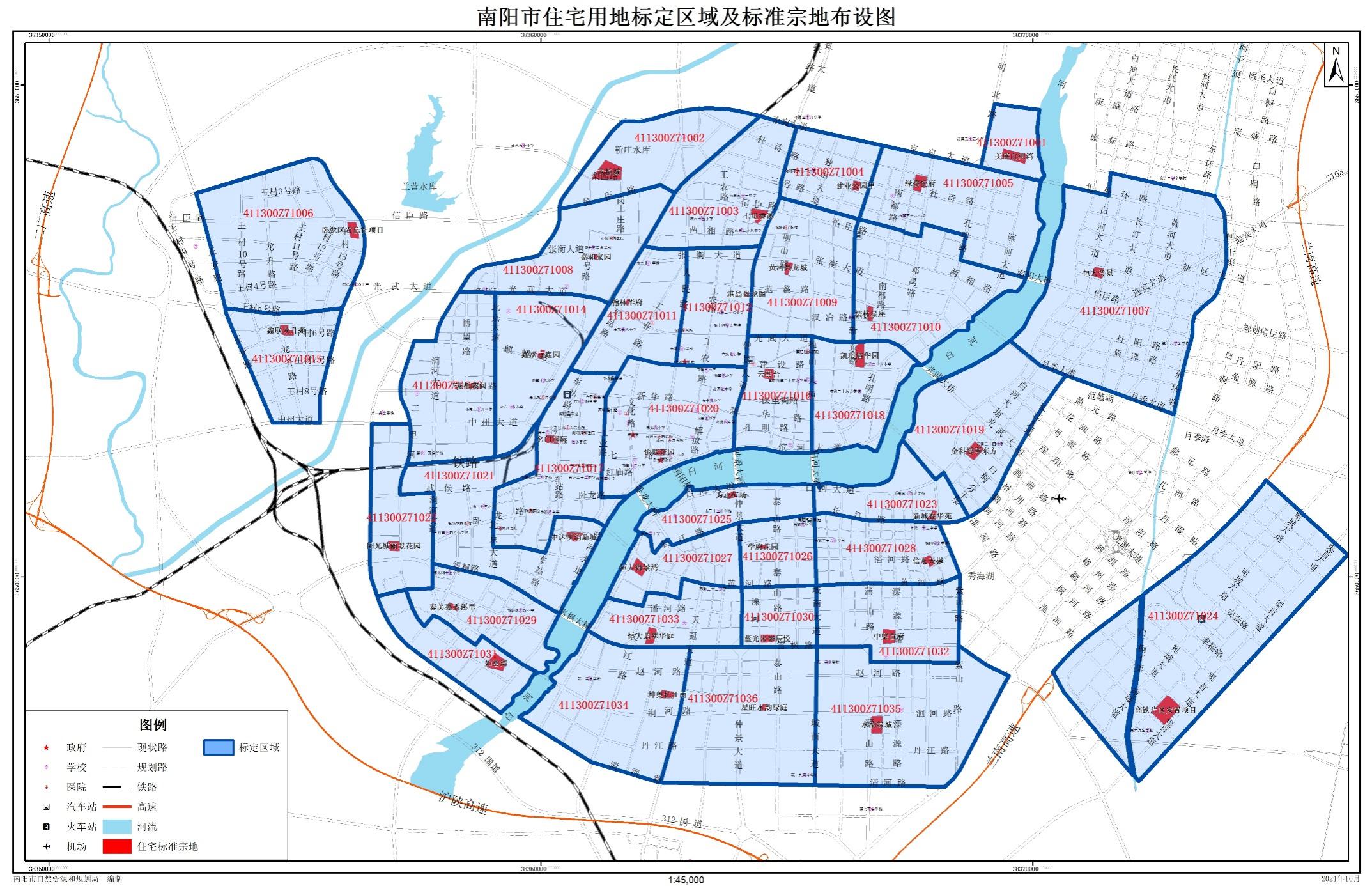 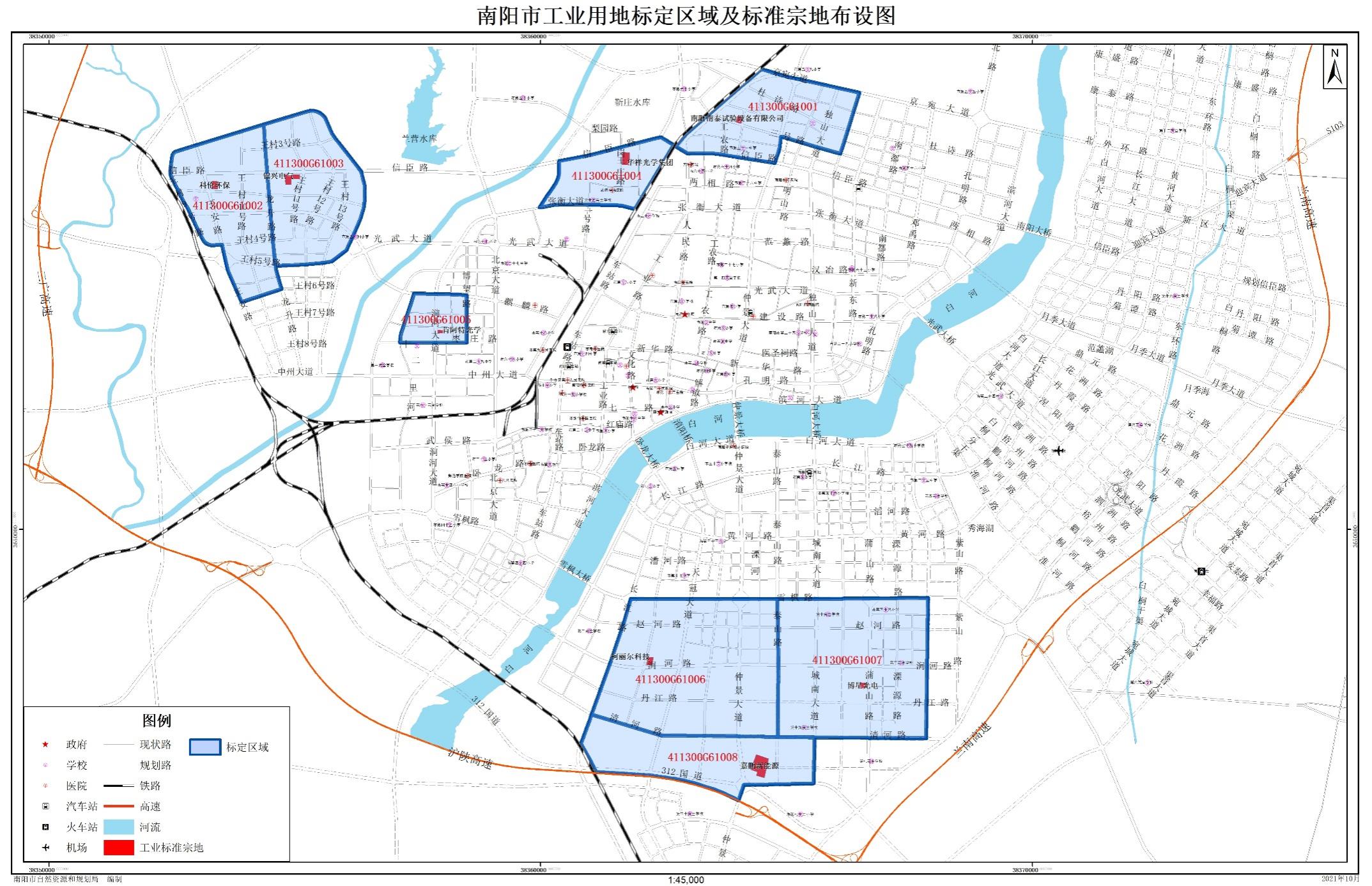 